				ARDEN MEDICAL CENTRE                                              www.ardenmedicalcentre.co.uk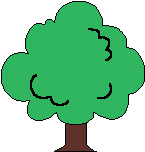                                                                                                                           Downing Close			                                                                                                                        Knowle		                                                                                                                     B93 0QA			Tel: 01564 739194             			Fax: 01564 771224Patient data opt-out formSharing your personal healthcare information (care.data)You have the right to prevent confidential information about you from being shared orused for any purpose other than providing your care, except in special circumstances.Please note that this is a separate form to the Summary Care Record opt-out.You can obtain a Summary Care Record opt-out form at reception or on our websitePatient Name: ..............................................................Patient Date of Birth: ...................................................Patient Preferred Contact Number: ............................................................................I confirm I have read the leaflet regarding care.data and wish to opt out of the following:1) Sharing of information held by your GPI do not want my healthcare information to be shared (outside my GP practice) with the HSCIC (Health & Social care Information Centre).Please tick here 2) Information held by HSCIC (Health & Social Care Information Centre).I do not want my healthcare information held by HSCIC from other healthcare providers (e.g. hospitals and community services) to be shared.Please tick here This will prevent my confidential information being used other than where necessary by law (e.g. in a public health emergency)Patient Signature: ............................................................................Date: ......................................................................Please return this form to the surgeryFor office use only:				SCAN INTO RECORDS WHEN COMPLETEDDate form received at practice:                        			           Actioned by:Read codes added (circle codes):XaZ89 - Dissent from GP PCD data leaving the practice                      XaaVL - Dissent from PCD data gathered by any health & social care setting leaving the HSCIC 